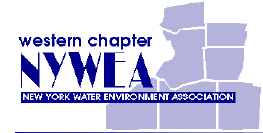 Western New York Water Environment AssociationYoung ProfessionalsFall Social Event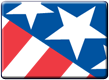 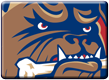                                    vsThe Rochester Americans	The Hamilton BulldogsTuesday, October 23rd7:35 PMFirst Niagara Center, Buffalo NYFree to members and young professionals.  $10 for non-membersThe WNYWEA Young Professionals would like to thank Arcadis and GHD for their help in making this event possible. 